PENGARUH MODEL MAKE A MATCH BERBANTU KARTU BERGAMBAR TERHADAP HASIL BELAJAR IPS TEMA KAYANYA NEGERIKU KELAS IV SDN NO 105361 LUBUK CEMARASKRIPSI OlehCINDY PRATIWI NPM. 171434244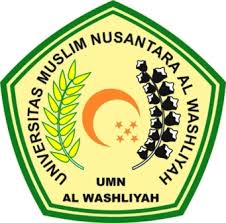 PROGRAM STUDIPENDIDIKAN GURU SEKOLAH DASARFAKULTAS KEGURUAN DAN ILMU PENDIDIKANUNIVERSITAS MUSLIM NUSANTARA AL-WASHLIYAHMEDAN2021PENGARUH MODEL MAKE A MATCH BERBANTU KARTU BERGAMBAR TERHADAP HASIL BELAJAR IPS TEMA KAYANYA NEGERIKU KELAS IV SDN NO 105361 LUBUK CEMARASkripsi ini diajukan sebagai syarat untuk memperoleh gelar Sarjana Pendidikan pada Program Studi Pendidikan Guru Sekolah DasarOlehCINDY PRATIWINPM. 171434244PROGRAM STUDIPENDIDIKAN GURU SEKOLAH DASARFAKULTAS KEGURUAN DAN ILMU PENDIDIKANUNIVERSITAS MUSLIM NUSANTARA AL-WASHLIYAHMEDAN2021